6.P.2.3 –Physical Properties of Matter Study GuideTopics include – solubility, density, melting point, boiling point, freezing pointPart 1: Solubility - know the following vocabularyHeterogeneous mixture - do not appear “the same” throughout. “Least mixed”.    Particles are large enough to be seen. Homogeneous Mixture - appear the same throughout, “well mixed”, particles are very small – cannot be seenSolution - a type of homogeneous mixture formed when one substance dissolves in another. “Best mixed” of all mixtures (EX: Kool-aid powder mixed with water)Solute - the substance that is dissolved in a solution (EX: Kool-aid mix)Solvent - the substance that does the dissolving in a solution (EX: water)Universal solvent – Water is one because it can dissolve many substancesSolubility - the amount of a solute that can be dissolved in a give amount of solventSoluble - term that describes a substance that dissolves in another substanceInsoluble - a substance that does not dissolve (or very little dissolves) in another substance (EX: spoon)Dilute solution - a solution in which a little amount of solute is dissolved in a large amount of solvent (watered down)Concentrated solution - a solution in which a lot of solute is dissolved in a small amount of solvent (EX: frozen orange juice)Saturated solution – a solution that contains all the solute that can normally be dissolved at a given temperatureSupersaturated solution – a solution what contains more solute (dissolved material) than normalUnsaturated solution – a solution that is capable of dissolving more solute (not saturated)3 Ways to Speed Up the Rate of Solubility1) Rate of stirring2) Surface area of solute3) Temperature of solvent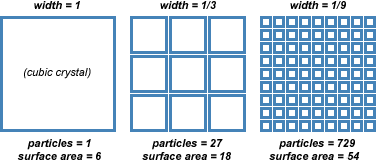 Part 2: Density - know how to solve a problem using the density triangleClick on the link for practice problems on density….http://www.algebralab.org/practice/practice.aspx?file=word_density.xml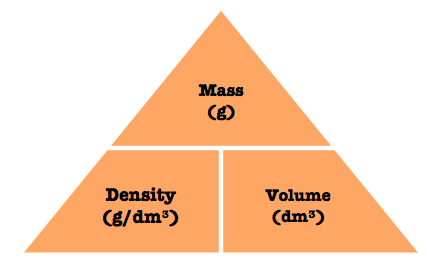 Part 3: Melting Point, Freezing Point, Boiling Point 1) Know the melting/freezing and boiling point of water in degrees Celsius2) Revisit the phase change graph shown below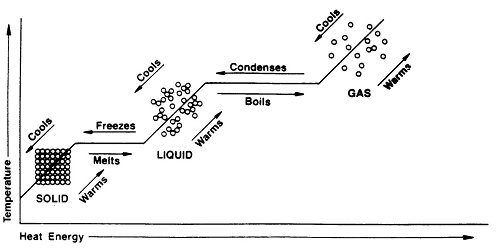 